Администрация Дзержинского районаКрасноярского краяПОСТАНОВЛЕНИЕс.Дзержинское18.04.2019										№ 295-пО мерах по сохранению и рациональному использованию защитных сооружений гражданской обороныВ соответствии с Федеральными законами от 12.02.1998 № 28-ФЗ «О гражданской обороне», от 06.10.2003 № 131-ФЗ «Об общих принципах организации местного самоуправления в Российской Федерации», постановлениями Правительства Российской Федерации от 29.11.1999 № 1309 «О Порядке создания убежищ и иных объектов гражданской обороны», от 23.04.1994 № 359 «Об утверждении Положения о порядке использования объектов и имущества гражданской обороны приватизированными предприятиями, учреждениями и организациями»,от 26.11.2007 № 804 «Об утверждении Положения о гражданской обороне в Российской Федерации», постановления администрации Дзержинского района от 30.11.2016 № 439-п «Об организации и ведении гражданской обороны», с учетом Приказа Министерства Российской Федерации по делам гражданской обороны, чрезвычайным ситуациям и ликвидации последствий стихийных бедствий (далее – МЧС России) от 15.12.2002 № 583 «Об утверждении и введении в действие Правил эксплуатации защитных сооружений гражданской обороны» и в целях обеспечения сохранности и рационального использования защитных сооружений гражданской обороны (далее - ЗС ГО) на территории Дзержинского района, руководствуясь ст. 19 Устава района, ПОСТАНОВЛЯЮ:1. Рекомендовать руководителям предприятий, организаций и учреждений, находящихся на территории Дзержинского района независимо от их форм собственности и ведомственной принадлежности:- обеспечить сохранность ЗС ГО, находящихся на балансе и надежную работу их систем жизнеобеспечения;- назначить лиц, ответственных за эксплуатацию ЗС ГО и осуществлять контроль над правильным их содержанием;- организовать подготовку личного состава звеньев по обслуживанию ЗС ГО, обучению рабочих и служащих правилам пользования ЗС ГО в особый период;- в целях рационального использования, содержания, эксплуатации и определения технического состояния ЗС ГО руководствоваться требованиями приказов МЧС России от 15.12.2002 № 583 «Об утверждении и введении в действие Правил эксплуатации защитных сооружений гражданской обороны», от 21.07.2005 № 575 «Об утверждении Порядка содержания и использования защитных сооружений гражданской обороны в мирное время», СНиП 3.01.09-84 «Приёмка в эксплуатацию законченных строительством защитных сооружений гражданской обороны», СП 88.13330.2014 «СНиП II-11-77* Защитные сооружения гражданской обороны» Актуализированная редакция СНиП II-11-77*;- обеспечить подготовку и оформление паспортов, состоящих на учёте ЗС ГО с копиями их поэтажных планов и экспликациями помещений в соответствии с действующим законодательством;- ежегодно в срок до 20 октября проводить оценку технического состояния ЗС ГО, в соответствии с перспективными планами проведения оценок технического состояния ЗС ГО муниципального образования, материалы проведенных оценок представлять ежегодно в администрацию муниципального образования;- при смене собственника приватизированного предприятия защитные сооружения и иные объекты гражданской обороны передавать в установленном порядке его правопреемнику на ответственное хранение и в пользование. При продаже объектов недвижимости, имеющих встроенные и отдельно стоящие объекты гражданской обороны, и переходе имущественных прав к правопреемникам включать в договоры купли-продажи условия, предусматривающие необходимость заключения новым собственником в установленном порядке договора о правах и обязанностях в отношении объектов и имущества гражданской обороны, а также о выполнении мероприятий по гражданской обороне.2. Главному специалисту по ГО и ЧС администрации района (Никитин С.С.):- ежегодно уточнять общую потребность в ЗС ГО муниципального образования, создаваемых в целях решения задач в области гражданской обороны, в соответствии с полномочиями в области гражданской обороны, информацию направлять в Главное управление МЧС России по Красноярскому краю в срок до 1 октября;- в пределах полномочий обеспечить контроль за поддержанием организациями ЗС ГО в состоянии постоянной готовности к использованию по предназначению;- обеспечить подготовку и оформление паспортов, состоящих на учете ЗС ГО, с копиями их поэтажных планов и экспликациями помещений в соответствии с действующим законодательством;- исключить случаи преждевременного и неправомерного списания ЗС ГО, расположенных на территории муниципального образования;- установить контроль по использованию защитных сооружений гражданской обороны арендаторами и предприятиями, проходящими процедуру банкротства, с целью исключения купли (продажи), внесения в уставной капитал, приведения в негодное состояние.3. Контроль за исполнением постановления оставляю за собой.4. Постановление вступает в силу в день, следующий за днем его официального опубликования.Временно исполняющийобязанности главыДзержинского района							В.Н. Дергунов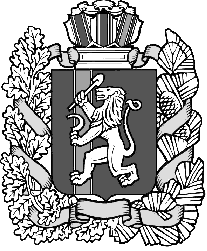 